T A B L E   O F   C O N T E N T SPrologue Activity“Arrival on Himmel Street” Activity“Growing up a Saumensch” Activity“The Woman with the Iron Fist” ActivityCharacterization ChartsR E A D I N G   S C H E D U L EOver weekend (4/20 – 4/22): Read entire prologue, pages 3 – 15Monday, April 23rd: Complete prologue activity in classTuesday, April 24th: Read “Arrival on Himmel Street” in classWednesday, April 25th: Read “Growing up a Saumensch” in classThursday, April 26th: Read “The Woman with the Iron Fist” in classFriday, April 27th: Read “The Kiss” in classOver the weekend (4/27 – 4/29): read pages 50 - 107	“The Jesse Owens Incident”	“The Other Side of Sandpaper”	“The Smell of Friendship”	“The Heavyweight Champion of the School Yard”	“A Girl Made of Darkness”“The Joy of Cigarettes”“The Town Walker”“Dead Letters”“Hitler’s Birthday, 1940”The Book ThiefP R O L O G U E   A C T I V I T YWith your partner, and using the prologue (pg 3 – 15), analyze the text to answer the following prompts.  Write the responses to the questions in your ELA notebook What is the purpose of this prologue? What information is It giving you? On page 5, it says “It’s just a small story really, about, among other things […]”.  Predict how these elements will come together throughout the novel. What three events are foreshadowed in the prologue?  What details should we be on the lookout for during the rest of the novel? What is a general symbol that seems important so far?Find 3 words you didn’t know.  Guess the definition based on context clues in the book.  Then look them up in the dictionary and see if you were right or wrong.  If incorrect, please write the correct definition WHEN DONE, PLEASE CHECK IN WITH MS. MILLIN!“Arrival on Himmel Street”C H A P T E R   A C T I V I T YCreate a visual summary for this chapter.  Draw a sequence of pictures or a comic strip that explains the main events of this chapter.  Include page numbers that show where you got each scene’s information from.  Include AT LEAST FIVE images or comic strip panels.Use the backside of this page to draw your summary.C H A P T E R   Q U E S T I O N:On page 23, it says “When it came down to it, one of them called the shots.  the other did what he was told.  The question is, what if the other is a lot more than one?”	Why do you think Death asked this question?  Who do you think the bigger “other” refers to?“Growing up a Saumensch”C H A P T E R   A C T I V I T YCompare and Contrast Hans and Rosa HubermannUsing a venn diagram or T-chart, compare and contrast the characters of Hans and Rosa Hubermann.  Find three similarities and three differences.  Include evidence from the text for all reasons Use the backside of this page for your Venn Diagram or T-Chart.C H A P T E R   Q U E S T I O N:What do you think the theme of this chapter was? Include two pieces of evidence to back up your choice.  The Book ThiefT H E M E   A N D   S Y M B O L S (for entire novel)We identified these two themes: We chose them because (2 reasons for each theme):We identified these two symbols:We chose them because (2 reasons for each symbol):Prologue through “The Woman with the Iron Fists”C O M P R E H E N S I O N / C O N N E C T I O N    Q U E S T I O N S“The Kiss”C H A R A C T E R I Z A T I O N    A C T I V I TYName of Assigned Character: ________________________________________Draw a picture of the character below:What part of characterization do you think is most important? Why?What did you learn about your character?SpeechThoughtsEffect on othersActionsLooks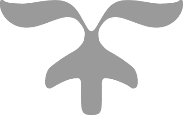 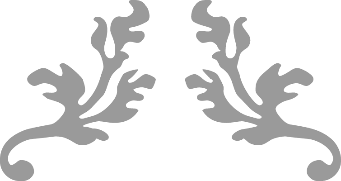 